SESION PRESENCIAL INICIALACTIVIDAD A: TECNICA DE PRESENTACIÓNMI PELÍCULA FAVORITA ES….Objetivo: Las asistentes y la(s) facilitadoras se presentan. Propiciar el conocimiento y el autoconocimiento, identificar actitudes, aptitudes, personalidades que permitan a la coordinadora conocer el potencial de su equipo de trabajo. Duración: 25 minutos.Características: La facilitadora explica el ejercicio:Cada una de las presentes mencionará una película cuya historia o personajes describa su propia personalidad, vida, aspiraciones y deberá explicar por qué considera que esa película la representa.La facilitadora puede iniciar primero para poner un ejemplo.Después de cada intervención la facilitadora agradece la participación y le da la bienvenida a la participante.Es recomendable que la facilitadora controle el tiempo de las participantes, ya que con frecuencia algunas participantes se extienden.Instrumentos o formatos requeridos: Ninguno.Materiales: NingunoSESION PRESENCIAL INICIALACTIVIDAD B: TORMENTA DE IDEASEXPECTATIVASObjetivo: Identificar las expectativas de las participantes Duración: 15 minutos.Características: La facilitadora explica el ejercicio:Cada una de las presentes mencionará sus expectativas (lo que espera) sobre la escuela. Las cuales se escribirán en un rotafolio que deberá quedar a la vista de todas de manera permanente. Instrumentos o formatos requeridos: Ninguno.Materiales: Hojas de rotafolio, marcadores, cinta adhesiva.Importante: Dicha hoja de rotafolio deberá ser entregada como evidencia ó la facilitadora podrá tomar una fotografía de la misma y entregarla.SESION PRESENCIAL INICIALACTIVIDAD C: CONTRATO DE APRENDIZAJEObjetivo: Las participantes por escrito se comprometen a participar activamente en la escuela, para recibir y aportar tanto de las expositoras como de las compañeras. Duración: 5 minutos.Características: La facilitadora explica el ejercicio:Cada una de las presentes en el formato “contrato” escribe su nombre y firma para evidenciar el compromiso sobre su participación activa en la escuela así como el uso que dará a los conocimientos y experiencias recibidas durante la misma.Se recogen los formatos.Instrumentos o formatos requeridos: Contrato de aprendizaje.Materiales: Formatos y plumasImportante: Dichos formatos deberán entregarse como evidencia, todas las participantes deben firmar el compromiso, incluyendo a la coordinadora. MODULO 1. TRABAJO CONCLUSIVO DE LA UNIDAD 1ACTIVIDAD 9: 8 COLUMNASObjetivo: Las participantes evidencian su comprensión conceptual y sensibilización en materia de perspectiva de género y su aplicación en la política pública a partir del diseño de una noticia de 8 columnas de una situación ideal. Duración: 25 minutos.Características: La facilitadora explica el ejercicio:En una hoja blanca, las participantes diseñaran una nota periodística de una situación ideal (digna de ochos columnas) en la que evidencien la mayor cantidad de elementos y conceptos revisados hasta ahora sobre la perspectiva de género y su incorporación a la política pública.La facilitadora puede ayudar recodando qué se puede incorporar (datos estadísticos, nuevas leyes o marco legal, presupuesto asignado, nueva política pública, una acción afirmativa, transversalidad e institucionalización de la perspectiva de género, alguna o varias o todas las fases de una política pública.)Se da a las participantes 10 minutos para la elaboración de la misma. Al finalizar el tiempo se comparte la nota en plenaria.La facilitadora podrá realizar algún cometario cuando considere oportuno.Instrumentos o formatos requeridos: ninguno.Materiales: Hojas blancas, plumas, plumones.Importante: Recabar los ejercicios, los cuales deben tener nombre. MODULO 1. UNIDAD 2ACTIVIDAD 10: Evaluemos el presupuesto local.Objetivo: Las participantes conocen un presupuesto público de su localidad, identifican sus elementos y los rasgos principales para establecer si ha incorporado la perspectiva de género o no. El resultado de este trabajo puede orientar y/o contribuir al proyecto de incidencia local.  Duración: 40 minutos.Características: La facilitadora explica el ejercicio:Se distribuirá el documento “presupuesto de egresos” entre las participantes (una sección del documento para cada participante) Se distribuye a las participantes el formato “Guía rápida para la evaluación de un presupuesto”Se pide a las participantes dar una lectura al formato para conocer los indicadores que han de revisarse en el presupuesto.Se asignan 15 minutos para la lectura del presupuesto y se pide a las participantes “palomear o tachar” en el formato los indicadores de acuerdo a si cumple o no el enunciado.Al finalizar el tiempo se revisa en plenaria los resultados, procurando que las participantes justifiquen su evaluación (son 28 indicadores, por lo que no es recomendable que todas las participantes justifiquen cada uno de los indicadores, pero se les puede pedir que justifiquen alguno/s de ellos)La facilitadora tendrá un rotafolio al frente en el que tomará algunas notas sobre las conclusiones del grupo, notas que llamaremos “Recomendaciones”.Para esta etapa de revisión se consideran 25 minutos La facilitadora podrá realizar algún cometario cuando considere oportuno.Instrumentos o formatos requeridos: Guía rápida para la evaluación de un presupuesto.Materiales: Hojas de rotafolioPlumonesUn formato por personaUna impresión del presupuesto local, se pude descargar en estas direcciones:Distrito Federal: http://www.aldf.gob.mx/archivo-c6e79a93de4da3bbba1eaa1836d5e069.pdfDurango: http://congresodurango.gob.mx/LXVI/DECRETOS/DEC096.pdfJalisco: http://periodicooficial.jalisco.gob.mx/presupuestos.htmlOaxaca:http://www.transparenciapresupuestaria.oaxaca.gob.mx/pdf/01/2014/Presupuesto%20de%20Egresos%20para%20el%20Ejercicio%20Fiscal%202014.pdfQuerétaro:http://www.transparenciapresupuestaria.oaxaca.gob.mx/pdf/01/2014/Presupuesto%20de%20Egresos%20para%20el%20Ejercicio%20Fiscal%202014.pdfVeracruz:http://www.difver.gob.mx/difver/transparencia/documentos/FRACC.%20IX/FR9LIDPEEV13_02PDF.pdfImportante: Recabar los ejercicios, los cuales deben tener nombre así como las hojas de rotafolio utilizadas. Sobre estas últimas pueden entregarse solo las fotografías. Y en tal caso, se deberá escribir a que grupo pertenece (ciudad). MODULO 1. UNIDAD 2ACTIVIDAD 11: Qué le falta al presupuesto local.Objetivo: Las participantes identificarán la agenda de gobierno en materia de igualdad a través del presupuesto y con ello evidenciarán su comprensión sobre el tema y los conceptos revisados.Duración: 40 minutosCaracterísticas: La facilitadora explica el ejercicio:Las participantes ya han tenido un acercamiento al documento presupuestal, ahora deberá revisarse solo bajo la óptica de la agenda para la IGUALDAD, es decir, revisar los gastos etiquetados o que estén contenidos en el capítulo de equidad, de tal manera que las participantes identifiquen ¿Cuáles son los temas globales presentes (salud, capacitación, empleo, etc)? ¿Cuánto dinero se asigna para cada una de esas temáticas? y ¿Qué le podrían observar/recomendar?  Para orientar este análisis las participantes tendrán un formato de trabajo con preguntas orientadoras tales como:Después de revisar en que gasta el dinero el gobierno local ¿Cuáles podrías decir que son sus prioridades en materia de igualdad, qué temas?Estos problemas a resolver están más dirigidos a resolver necesidades prácticas de las mujeres o a atender intereses estratégicos?¿Crees que la política para la igualdad está más orientada a la política asistencial o a la redistributiva?¿Identificas gastos cuya finalidad pueda impactar en la igualdad y que estén dirigidos a los hombres?¿Qué temas o problemáticas identificas como urgentes en materia de igualdad y no están presentes en el presupuesto?Las participantes contarán con 15 minutos para revisar el documento a la luz de ese formato. Al término del tiempo se revisaran en plenaria esas conclusiones, para lo cual se dispone de 25 minutos.La facilitadora podrá realizar algún cometario cuando considere oportuno.Instrumentos o formatos requeridos: Preguntas guía para identificar la agenda local en el presupuesto.Materiales: presupuesto local, formatos y plumas.Importante: Este ejercicio constituye la evaluación final del tema. Los resultados también son insumos para la toma de decisiones sobre la campaña de incidencia a diseñar, por lo que es importante que la coordinadora conserve una copia de los formatos resueltos o bien, grabar o levantar una minuta de las conclusiones del ejercicio.MODULO 1. UNIDAD 2ACTIVIDAD 12: Cadena HumanaObjetivo: Las participantes realizarán un juego que les permite vivencialmente comprender los elementos importantes de un equipo de trabajo.Duración: 10 minutosCaracterísticas: La facilitadora explica el ejercicio:Las participantes deberán dividirse en dos o tres equipos (se trata de tener equipos numerosos, entre 8 y 12 personas)Cada equipo recibe el material (una cuerda por cada integrante, las características de la misma se describen abajo) Las integrantes de cada equipo deberán colocarse una al lado de la otra, en línea horizontal (si el espacio es reducido pueden formar un circulo)Cada integrante amarrará con la cuerda su tobillo derecho al tobillo de la compañera que este a su derecha y el tobillo izquierdo al de la compañera a su izquierda, como se muestra en la gráfica.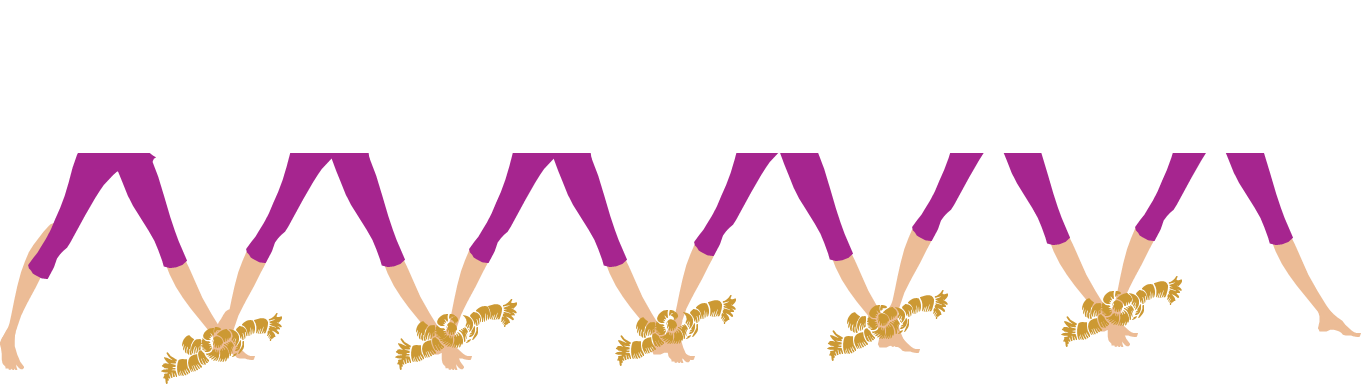 Una vez amarradas comienza propiamente el juego que consiste en hacer una carrera para ver qué equipo llega más rápido a la meta, la cual deberá estar por lo menos a 10 metros.Al terminar se celebra el triunfo del equipo ganador y se pide a las participantes que corten la cuerda y regresen a sus lugares.La facilitadora expondrá el tema acompañado de preguntas sobre la vivencia a las participantes.Instrumentos o formatos requeridos: ningunoMateriales: Cuerdas de 50 cm, una para cada participante. Puede ser de cualquier material, inclusive resorte de medio cm de grosor. No es recomendable el estambre porque se rompe.2 o 3 Tijeras.MODULO 1. UNIDAD 2ACTIVIDAD 13: El viaje en el carroObjetivo: Las participantes realizan un ejercicio de introspección sobre sí mismas y la comparten (anónimamente) con el grupo lo cual les permitirá identificarse como integrantes del grupo, reflexionar sobre el efecto de su presencia en el mismo y conocer las cualidades de otras integrantes.Duración: 10 minutosCaracterísticas: La facilitadora explica el ejercicio:En una hoja blanca dibujarán o escribirán lo que resulte del siguiente ejercicio de imaginación, se va a compartir con las demás pero de manera anónima.La facilitadora pide a las participantes guardar silencio, reflexionar lo que escucharán e inclusive si alguien desea puede cerrar los ojos mientras se lee el siguiente texto:La facilitadora lee despacio:Este ejercicio consiste en imaginar el viaje que quieren recorrer en los próximos meses ya sea a nivel personal u organizacional, a nivel de áreas o departamentos, de equipos de trabajo, a nivel gerencial, etc.,  Utilizaremos algunas metáforas como base para hacer un análisis que puede llegar a ser tan profundo como lo deseen, y así estar mejor preparados  para enfrentar los retos del año.  Pueden sorprenderles los descubrimientos que hagan, pero es importante recordar que no son ni buenos ni malos.  Son simplemente un punto de partida para tomar mejores decisiones que afecten muchos aspectos organizacionales, relacionales, de sistemas de trabajo, etc.  También funcionará como un ejercicio de integración y de sondeo acerca de las percepciones que se tienen sobre la manera de conducir la empresa, y ante todo, sirve para relajarse y disfrutar de una oportunidad de dejar libre la creatividad.  Pueden escribir o dibujar las  respuestas; para fines prácticos.Y a continuación lee pausadamente estas preguntas orientadoras, mientras pide a las participantes que comiencen a dibujar o a escribir lo más rápido que puedan lo que imaginen:¿Cuál es mi destino final del viaje? ¿Lo sé o voy improvisando sobre la marcha?  ¿Llevo mapa, voy pidiendo indicaciones, me la paso perdida o sé bien hacia dónde voy? Si yo misma fuera el vehículo que me llevará a mi destino… ¿Cómo es ese vehículo y en qué estado está? Viejo, nuevo, de carreras, clásico, deportivo, familiar, chocado, equipadísimo, le faltan o están dañados los faros, frenos, neumáticos, parachoques, asientos, bocinas.  ¿Tiene suficiente gasolina, agua y aceite? ¿De qué color es? ¿Lleva bolsas de aire y llanta de refacción por si hay algún accidente imprevisto? ¿Tiene aire acondicionado o calefacción para hacer el viaje más placentero? ¿Qué música escucho durante el trayecto?¿Quién conduce el auto? ¿Soy conductora o copiloto? ¿Voy en el asiento trasero o en el maletero, sin saber siquiera a dónde me llevan?  ¿Voy disfrutando el paisaje y avanzando a una velocidad cómoda, o me dirijo a toda prisa al destino sin fijarme en nada y arriesgando la aventura por un accidente? o Por el contrario, ¿avanzo tan lento que parece que no voy a llegar jamás?¿Cómo es el trayecto hacia mi destino? Recto, en círculos, zigzag, lleno de curvas y pendientes pronunciadas, baches, iluminado, obscuro, lleno de señalizaciones y apoyos, desierto, con un paisaje agradable, seguro, peligroso?¿Qué y a quién necesito para hacer de este viaje el mejor posible?Para el ejercicio se disponen de 10 minutos.Las conclusiones o reflexiones finales no se comparten, pues la intención es que sea un trabajo de introspección. La facilitadora concluye diciendo lo valioso que ha sido conocerse y cierra preguntando, sin esperar respuesta…Y ahora… ¿qué haremos con toda esta información? Lo importante de realizar ejercicios como este es cómo afectan las decisiones posteriores.  ¿Descubrieron información importante que les gustaría profundizar? ¿Les falta prepararse en algún sentido para poder cumplir con las metas?  El grupo de trabajo y la escuela justamente son para encontrar ese espacio de confianza y desarrollo, no es problema, estamos en el lugar indicado. Instrumentos o formatos requeridos: ningunoMateriales: Hojas blancasPlumasImportante, aunque no tienen nombre las hojas de trabajo es importante conservarlas para las memorias.MODULO 1. UNIDAD 2ACTIVIDAD 14: El puzzle me identifico más con…Objetivo: Las participantes expresan el rol con el que más se identifican.Duración: 5 minutosCaracterísticas: La facilitadora explica el ejercicio:En una hoja blanca escribirán con un plumón la frase con la que más se identifiquen, estas frases se proyectarán con el cañón (la presentación de power point las indica) Iniciadora entusiastaAprendiz desilusionadaCompletadora cautelosa Realizadora autoconfiadaSolo se dispone de 3 minutos para escribir.Al finalizar las participantes pasaran al frente a pegar en una pared designada para ello, la hoja.Cuando todas las hojas están pegadas, les pide a las participantes de vean el conjunto de aportaciones, vean cuales son más mencionadas, inmediatamente pasa a la siguiente diapositiva en la cual aparece una actitud-compromiso para cada frase, es decir, una actitud complementaria.Iniciadora entusiasta: necesita direcciónAprendiz desilusionada: necesita capacitaciónCompletadora cautelosa: necesita apoyoRealizadora autoconfiada: necesita responsabilidadLa facilitadora recomienda a las participantes pensar en las necesidades de las demás y gestar un equipo de trabajo que proporcione oportunidades de desarrollo para cada integrante, lo cual es un compromiso de todas.Instrumentos o formatos requeridos: ningunoMateriales: Hojas blancasPlumonesCinta adhesivaImportante, aunque no tienen nombre las hojas de trabajo es importante conservarlas para las memorias.MODULO 1. UNIDAD 2ACTIVIDAD 15: Coincidencia bizarraObjetivo: Las participantes identifican coincidencias entre las integrantes para facilitar la convivencia como punto de partida para generar confianza, cooperación y cohesión en el grupo.Duración: 20 minutosCaracterísticas: La facilitadora explica el ejercicio:Se divide a las participantes en tríos y se les indica que en el menor tiempo posible deben encontrar las coincidencias de cosas que les apasionan o disgustan, de actividades que desarrollan, hobbies, aptitudes, metas, etc.  Se les indica que se les dará un premio por cada coincidencia extraña u original que encuentren.  Cada minuto se les pide que cambien de compañeras hasta que hayan recorrido todo el grupo.  Explíqueles que para ganar el premio no vale “descubrir” que les gusta el chocolate o que las tres son mamás o le van al mismo partido político o al mismo equipo de fútbol.  Sí vale, por ejemplo, decir que son musulmanes si no estamos hablando de algo común en el país, que juegan ajedrez o que patinan en hielo. Proponga ejemplos como: somos alérgicas a los cacahuates, nos encanta el pan con mermelada y frijoles, tenemos 6 hijos cada una, somos vegetarianas, escuchamos ópera con frecuencia.Después de 10 minutos (o sea 10 posibles cambios) pide a las participantes que mencionen cuales son las coincidencias que han encontrado y que pasen al frente por un mini chocolate. Entre todas elijan cuál es la coincidencia más original y otórguenle a quienes la comparten un premio más.La facilitadora concluye dos aspectos, por un lado la oportunidad de conocerse mejor y con ello fomentar la cohesión y cooperación en el grupo y por el otro la posibilidad  de compatibilizar nuestras pasiones con la tarea del equipo, tal vez descubrimos que a varios nos gusta armar legos,  o hacer películas… ¿por qué no aprovechar esto en nuestro grupo?  Tal vez el hacer maquetas con legos nos ayude en los procesos creativos, o a quienes les gusta hacer películas pueden estrenarse como directoras de un video de la memoria del grupo o con la presentación de la campaña en ese formato.  Las posibilidades son infinitas.  dejemos la imaginación correr y traigamos nuestras pasiones a nuestra escuela.Instrumentos o formatos requeridos: ningunoMateriales: Mini chocolates o dulces.MODULO 1. UNIDAD 2ACTIVIDAD 16: Organiza la historia.Objetivo: Las participantes identifican la organización del grupo y la creación de redes como características del trabajo en equipo.Duración: 10 minutosCaracterísticas: La facilitadora explica la primera parte del ejercicio:Se divide a las participantes en equipos de por lo menos 8 participantes. A cada integrante del equipo se le pide que escoja un color de los que se muestran en la presentación de power point (azul, verde, rojo, crema, ceniza, amarillo, negro y marrón) y lo escriba en una hoja colocándosela como gafete.Si en el equipo hay más de 8 integrantes, algunas personas no tendrán color, pero participaran en el desarrollo del juego.Una vez hecho esto, se entrega a los equipos una copia del formato carrera de autos y se explica:Cada grupo deberá resolver lo más rápido posible el problema planteado.El trabajo debe hacerse en colaboración entre los miembros del grupo, participando todos. Pueden dividirse las pistas y ser entregadas a los diferentes componentes del grupo.La solución final deberá presentarse físicamente, es decir, cada persona- color deberá escribir en su gafete la marca de coche correspondiente y colocarse en el orden en que están dispuestos los coches y sus colores respectivos según el formato.Los equipos tienen 10 minutos para encontrar la solución, gana el grupo que termine primero.La respuesta correcta es: 1.- El Shadow, azul; 2.- El McLaren, verde; 3.- El March, rojo.; 4.- El Ferrari, crema.; 5.- El Lola, ceniza.; 6.- El Lotus, amarillo.; 7.- El Iso, negro.; 8.- El Tyrrell, marrón.Finalmente, la facilitadora pide al grupo regresar a sus lugares y procede a explicar el tema haciendo uso de experiencias y opiniones de las participantes.Instrumentos o formatos requeridos:  Carrera de autosMateriales:Hojas blancas o tarjetasSeguros  (uno por persona)Una copia del formato por equipo.MODULO 1. UNIDAD 2ACTIVIDAD 17: Días de la semanaObjetivo: Las participantes descubren las diferencias de puntos de vista de las personas del grupo y encuentran en la sinergia el fundamento del éxito en el trabajo de grupo.Duración: 15 minutosCaracterísticas: La facilitadora explica la primera parte del ejercicio:Las participantes deberán cerrar los ojos e imaginar los días de la semana y “ponerle” un color a cada día.En una hoja blanca deberán escribir los días de la semana y qué color le asignan.Esta parte del ejercicio debe durar cuando mucho 3 minutos.Después, se pide al grupo que formen 5 equipos y que discutan en grupo porqué asignaron tales colores y traten de llegar a un acuerdo para establecer una sola relación día – color.Para ello cuentan con 10 minutos.Al terminar, la facilitadora expone el tema pidiendo a las participantes que participen de retomando experiencias del ejercicio.Instrumentos o formatos requeridos:  NingunoMateriales:Hojas blancasPlumasMODULO 1. UNIDAD 2ACTIVIDAD 18: Adivina…Objetivo: Las participantes descubren las diferencias de puntos de vista de las personas del grupo y encuentran en la sinergia el fundamento del éxito en el trabajo de grupo.Duración: 45 minutosCaracterísticas: La facilitadora entrega a cada participante 3 papelitos. Y explica:Las participantes escriben en cada uno de sus “papelitos”: una película (con el título en español), un personaje (histórico, político) y un animal.Cuando terminen de escribir doblan en cuatro los papelitos y los ponen en el bote designado para ello.Se divide al grupo en tres equipos y se les coloca en diferentes zonas dentro del salón (no demasiado alejados)El juego consiste en que una persona del equipo 1 recibirá el bote e irá sacando papelitos, leerá el contenido en silencio y tratará de informarle a su equipo que dice, la regla es utilizar palabras para describir lo escrito pero no puede utilizar ninguna de las que están escritas, cuando el equipo adivine le entrega el papel a una ayudante de su mismo equipo y prosigue con otro, cada equipo tiene 3 minutos para sacar el mayor número de papeles, acabado el tiempo se pasa el bote al siguiente equipo (sin incorporar los papelitos adivinados). El bote puede pasar varias veces por todos los equipos hasta que se acaben los papeles, si así fuera, no puede participar la misma persona.Cuando se acaben los papelitos, informarán a la facilitadora cuantos papelitos obtuvo el equipo, se registra el resultado y se doblan e incorporan al bote para jugar otra ronda. La siguiente ronda solo se juega usando una sola palabra, y no puede ser la misma persona que participó en la ronda anterior, igualmente se toma el tiempo y se pasa el bote de equipo en equipo hasta que se agoten los papelitos.Habrá una tercera ronda, en esta ocasión solo puede usarse mímica. Al final de las tres rondas se hace la sumatoria final y se declara un equipo ganador.La facilitadora realiza una lluvia de ideas sobre la experiencia de las participantes en el juego, pide que expresen algunas conclusiones y reflexiones al respecto, y las retoma en la exposición del tema.Instrumentos o formatos requeridos:  NingunoMateriales:Hojas blancas partidas en “papelitos” (8 de cada hoja) se necesitarán 3 por cada participante.PlumasUna bolsa de plástico o bote para poner los papelitosUn reloj o cronómetro.